Združenie pestovateľov obilnínZáhradnícka 21, SK-811 07 Bratislava 1, SlovenskoAKTUÁLNE CENY A VÝVOJ NA TRHU OBILNÍN K 12.6. 2020● Futures ceny zrnín na burzách k 12.6.2020Kurz (NBS): EURO/USD: 1,1348 ▼; EURO/HUF: 344,85  ▲Trend: od posledného predošlého údaju: nárast ▲ ; resp. pokles ▼● Trhové ceny obilnín vo vybraných krajinách Európskej únieVysvetlivky:Vývoj trhovej ceny oproti predchádzajúcej hodnote: nárast ▲; pokles ▼; - (bez znaku) stagnácia / neporovnateľné. D – dodané; S – silo; DS – zo sila, na nákladnom aute; DP – z farmy, na nákladnom aute; DF – dodané prvému zákazníkovi, na nákladnom aute; FG – cena na farme; GEX – cena na burze obilia; FOB – „free on board“ (Incoterm) – voľné na palube; CIF – po zaplatení nákladov, poistenia a naloženia; N – neznáme miesto..● Ceny obilnín na Slovensku k 23.týždňu 2020 (v €uro/t)Vysvetlivky: Západ – kraje BA, TT, NR, TN; Stred – kraje BB, ZA; Východ – kraje PO, KE.Zdroje informácií: Ing. Cikatricis, Ing. Jakubička, Ing. Papp; Ing. Slocik; Ing. Krajanec.● Komentár	Cena pšenice za ostatné týždne mierne klesla, zato cena kukurice stúpla. Európska Komisia len nedávno (27.4.2020) zaviedla zvýšené clo (5,27 €/t; od 5.5. na 10,40 €/t) na dovoz ciroku a kukurice z tretích krajín s cieľom ochrániť domáci trh pred lacnými surovinami. Dnes sa rozhoduje zrušiť obmedzenia pre dovoz ciroku a vracia sa k paušálnemu výpočtu cla na dovoz ciroku z tretích krajín do Španielska. Na základe obchodných rokovaní v Uruguaji musí EÚ umožniť Španielsku ročný dovoz 300 000 t ciroku. Do uvedeného dátumu však táto južná krajina únie doviezla sotva 14% celkového ročného objemu ciroku, na dovoze ktorého je závislá.3.júna 2020 Európska Komisia zverejnila vývoj obchodu EÚ s biopotravinami za rok 2019. Na jednej strane stúpli dovozy bio tropického ovocia, výliskov z olejnín, sójových bôbov a cukru z tretích krajín. Naopak, poklesol dovoz bio obilnín do únie. Celkovo vlani EÚ importovala 3,24 mil. ton agropotravinárskych bioproduktov (ide o 2% z celkového dovozu agropotravín). Najviac, až 54% objemu bioproduktov, dovážame obilnín, rastlinných tukov, cukru, sušeného mlieka a masla. 38% predstavujú mäso, ovocie, zelenina, jogurt a med. Vedú však spracované produkty, keď suroviny sú zastúpené len 38 percentami. Najväčšími dovozcami v EÚ je Holandsko, Nemecko, Veľká Británia a Belgicko. Medzi dovozcami vedie Čína, Ukrajina, Dominikánska republika, Ekvádor, Peru a Turecko.Svetové ceny obilnín (FOB) k 10.6. 2020:Pšenica: US SRW Mexický záliv: 189,00 €/t, FR Rouen (1.tr.): 187,00 €/t, Čierne more: 182,00 €/t;Tvrdá pšenica: US HRW Mexický záliv: 196 €/t;Jačmeň: FR Rouen kŕm.: 168,00 €/t, Čierne more FOB kŕmny: 155,00 €/t;Kukurica: US 3YC Mexický záliv: 139,00 €/t, FR Bordeaux: 175 €/t; Čierne more kŕm.: 160,00 €/t.Na ďalšej strane nájdete mapu Európy s vyznačenými oblasťami ohrozenými extrémnym priebehom počasia a výkyvmi v zrážkach za apríl až máj t.r. v percentách. Je zrejmé, že deficitom zrážok v jarných mesiacoch trpí takmer celá stredná Európa, Nemecko a severovýchod Francúzska. Predovšetkým juh Slovenska a sever Maďarska má oproti predošlému roku deficit 80-100% vlahy.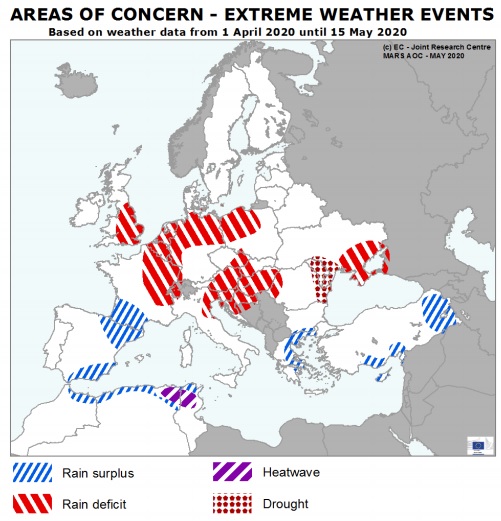 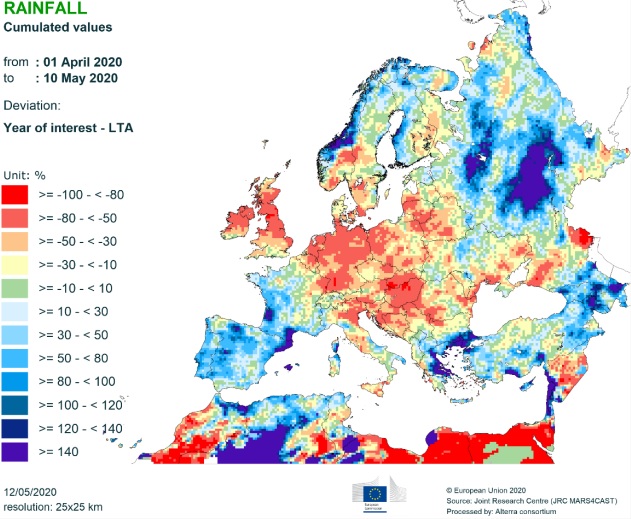 Zdroje: Európska Komisia; internetové portály búrz; ZPO. Spracovala: Ing. Vladimíra Debnárová, tajomník Združenia pestovateľov obilnín.€uro/tonaPlatí ktrendPšenica potravinárskaPšenica potravinárskaPšenica potravinárskaPšenica potravinárskaMATIF Paríž182,50IX.´20▼CBoT Chicago160,50VII.´20▼KBB Bratislava162,88VII.´20-KukuricaKukuricaKukuricaKukuricaMATIF Paríž168,25VIII.´20▲CBoT Chicago107,07VII.´20▼BÉT Budapešť---KBB Bratislava137,56VII.´20-Repka olejkaRepka olejkaRepka olejkaRepka olejkaMATIF Paríž375,50VIII.´20▲KBB Bratislava374,33VII.´20-Trhové ceny obilnín v EÚ k 12.júnu 2020, €uro/tona (bez DPH)Trhové ceny obilnín v EÚ k 12.júnu 2020, €uro/tona (bez DPH)Trhové ceny obilnín v EÚ k 12.júnu 2020, €uro/tona (bez DPH)Trhové ceny obilnín v EÚ k 12.júnu 2020, €uro/tona (bez DPH)Trhové ceny obilnín v EÚ k 12.júnu 2020, €uro/tona (bez DPH)Trhové ceny obilnín v EÚ k 12.júnu 2020, €uro/tona (bez DPH)Trhové ceny obilnín v EÚ k 12.júnu 2020, €uro/tona (bez DPH)Trhové ceny obilnín v EÚ k 12.júnu 2020, €uro/tona (bez DPH)Trhové ceny obilnín v EÚ k 12.júnu 2020, €uro/tona (bez DPH)Trhové ceny obilnín v EÚ k 12.júnu 2020, €uro/tona (bez DPH)Trhové ceny obilnín v EÚ k 12.júnu 2020, €uro/tona (bez DPH)Trhové ceny obilnín v EÚ k 12.júnu 2020, €uro/tona (bez DPH)Trhové ceny obilnín v EÚ k 12.júnu 2020, €uro/tona (bez DPH)Trhové ceny obilnín v EÚ k 12.júnu 2020, €uro/tona (bez DPH)Trhové ceny obilnín v EÚ k 12.júnu 2020, €uro/tona (bez DPH)pšenica potravinárskapšenica potravinárskapšenica potravinárskapšenica potravinárskapšenica potravinárskajačmeň kŕmnyjačmeň kŕmnyjačmeň kŕmnyjačmeň kŕmnyjačmeň kŕmnykukurica kŕmnakukurica kŕmnakukurica kŕmnakukurica kŕmnakukurica kŕmnaDEHamburg196,00▼DSDEHamburg159,00▼DSDEMníchov168,00-DSFRRouen--DPFRRouen--DPFRBordeaux--DPBEBrusel204,00▼DPBEBrusel170,00▲DPHUTransdanubia144,44▲FGHUTransdanub156,74▼FGHUTransdanub--FGATViedeň145,00▲DSATViedeň--DSATViedeň131,50▼DSPLZachodni172,34▲DFPLSlaski183,92▲DFPLZachodni160,94▲DFROMutenia156,99▲DSCZPraha--DFCZPraha--DFSKBratislava140,98▲DPROMutenia185,08▲DSROConstanta--DSraž potravinárskaraž potravinárskaraž potravinárskaraž potravinárskaraž potravinárskaSKBratislava160,14▼DPSKBratislava--DPDEHamburg160,00▼DSpšenica kŕmnapšenica kŕmnapšenica kŕmnapšenica kŕmnapšenica kŕmnajačmeň sladovníckyjačmeň sladovníckyjačmeň sladovníckyjačmeň sladovníckyjačmeň sladovníckyCZPraha--DFDEHamburg195,00▼DSDEMannheim--DSPLZachodni127,48▲DFHUTransdanub--FGCZPraha--DFpšenica tvrdápšenica tvrdápšenica tvrdápšenica tvrdápšenica tvrdáPLSlaski181,70▲DFFRRouen --DPESCordoba--DSATViedeň--DSPLZachodni179,70-DFFRPort-La-Nouv--DPSKBratislava138,20-DPSKBratislava---ITBologna276,50-DFZápadStredVýchodPšenica potravinárskaPšenica potravinárskaPšenica potravinárskaPšenica potravinárskakvalita E155 - 160155 - 160150 - 160kvalita A150 - 155145 - 155140 - 150kvalita B145 - 150140 - 145135 - 140Pšenica kŕmna145  -155135 – 140145 - 155Jačmeň sladovnícky---Jačmeň kŕmny135 - 145135 - 140145 - 155Kukurica na zrno---